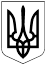 БЕРЕЗАНСЬКА МІСЬКА РАДАБРОВАРСЬКОГО РАЙОНУ КИЇВСЬКОЇ ОБЛАСТІВИКОНАВЧИЙ КОМІТЕТ РІШЕННЯВідповідно до підпункту 1 пункту „а“ частини першої статті 28, підпункту 1 пункту 2 статті 52, частини шостої статті 59 Закону України „Про місцеве самоврядування в Україні“, статті 75, 76, 77 Бюджетного кодексу України, Закону України „Про Державний бюджет України на 2022 рік“, виконавчий комітет Березанської міської радиВИРІШИВ:Схвалити проект рішення Березанської міської ради восьмого скликання „Про бюджет Березанської міської територіальної громади на 2022 рік“, що додається.  Секретарю ради Сиваку О.В. спільно з начальником фінансового управління Березанської міської ради Матвієнко В.М. подати схвалений проект рішення „Про бюджет Березанської міської територіальної громади на               2022 рік“ на розгляд постійних депутатських комісій та затвердження сесії Березанської міської ради.Контроль за виконанням рішення залишаю за собою.Міський голова                               (підпис)                      Володимир ТИМЧЕНКО03 грудня 2021 рокум. Березань№ 215Про схвалення бюджету Березанської міської територіальної громади на 2022 рік